Annexe 11 : les fiches de programmationDéfi 11 : Effectue le programme suivant : Défi réussi ?  OUI	NON(Si tu n’as pas réussi le défi, demande la solution)Défi 12 :Effectue le programme suivant : Défi réussi ?  OUI	NON(Si tu n’as pas réussi le défi, demande la solution)Défi 13 :Effectue le programme suivant : Défi réussi ?  OUI	NON(Si tu n’as pas réussi le défi, demande la solution)Défi 14 :Effectue le programme suivant : Défi réussi ?  OUI	NON(Si tu n’as pas réussi le défi, demande la solution)Solution 11 :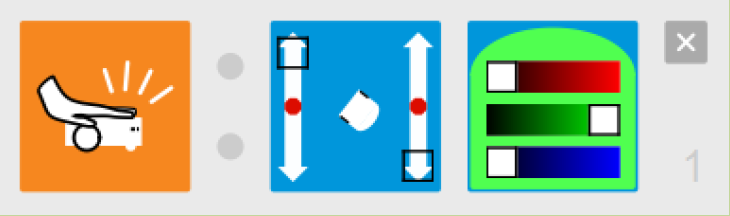 Solution 12 :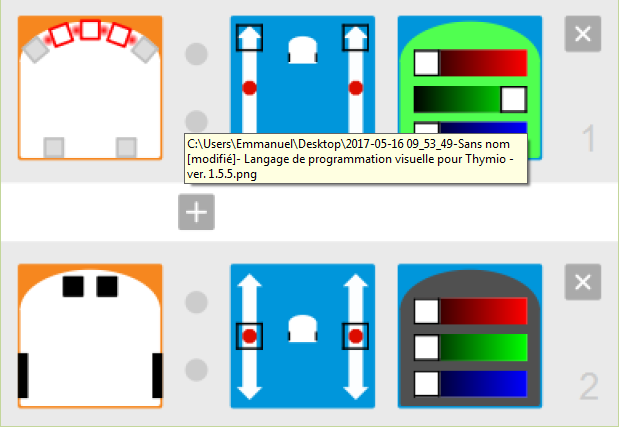 Solution 13 :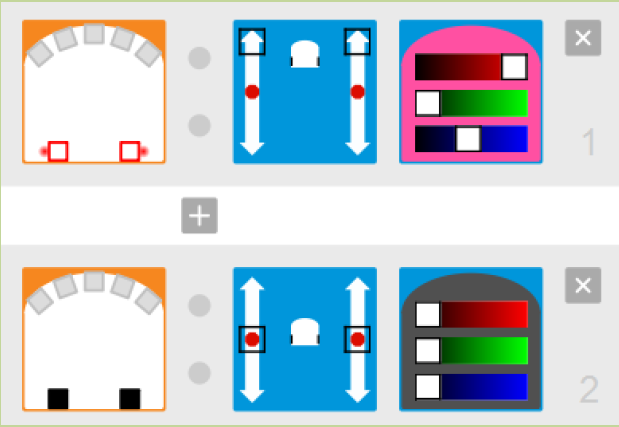 Solution 14 :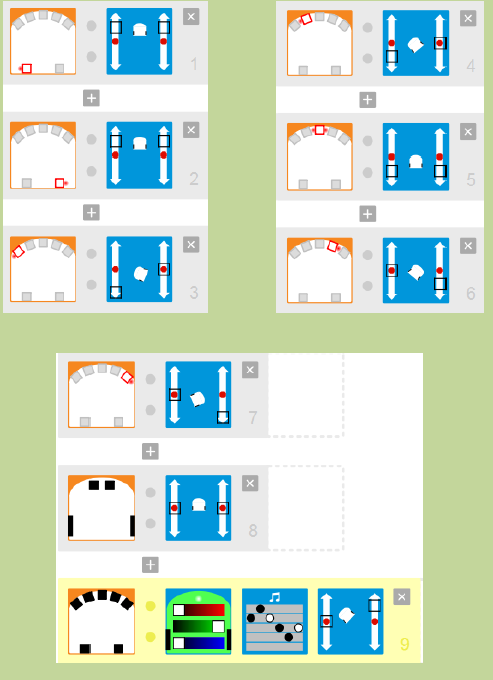 DEFI THYMIO 1Applique le programme suivant :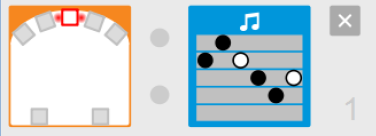 Complète la phrase :Si…Alors…DEFI THYMIO 2Applique le programme suivant :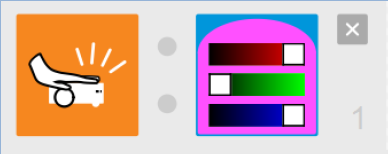 Complète la phrase :Si…Alors…DEFI THYMIO 3Applique le programme suivant :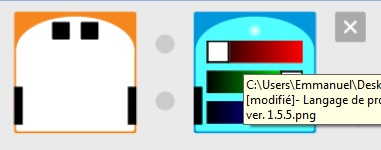 Complète la phrase :Si…Alors…DEFI THYMIO 4Applique le programme suivant :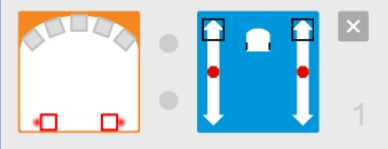 Complète la phrase :Si…Alors…DEFI THYMIO 5Applique le programme suivant :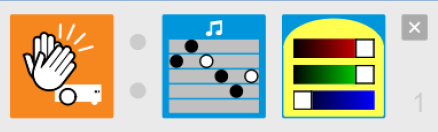 Complète la phrase :Si…Alors…DEFI THYMIO 6Applique le programme suivant :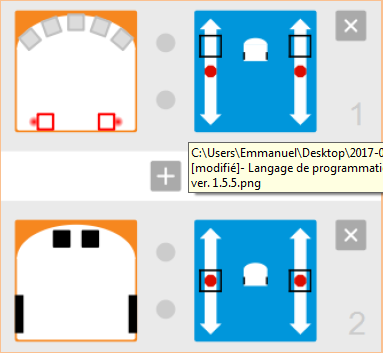 Décris le comportement de Thymio en utilisant les mots « SI » et « ALORS »DEFI THYMIO 7Applique le programme suivant :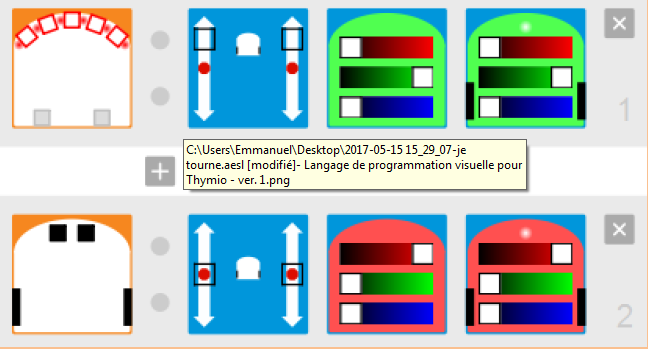 Décris le comportement de Thymio en utilisant les mots « SI » et « ALORS »DEFI THYMIO 8Applique le programme suivant :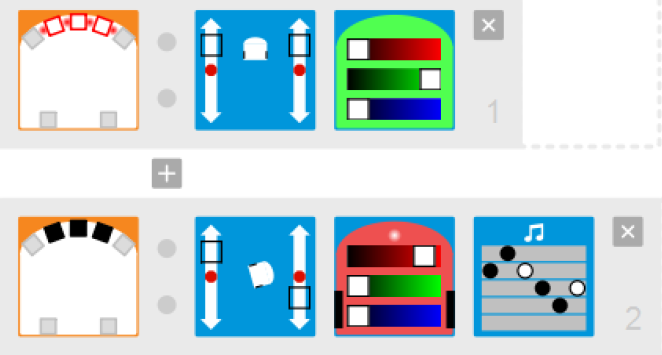 Décris le comportement de Thymio en utilisant les mots « SI » et « ALORS »DEFI THYMIO 9Applique le programme suivant :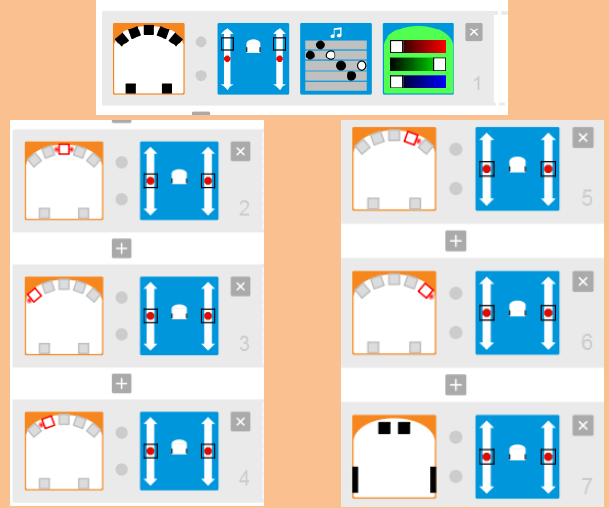 Décris le comportement de Thymio en utilisant les mots « SI » et « ALORS »DEFI THYMIO 10Applique le programme suivant :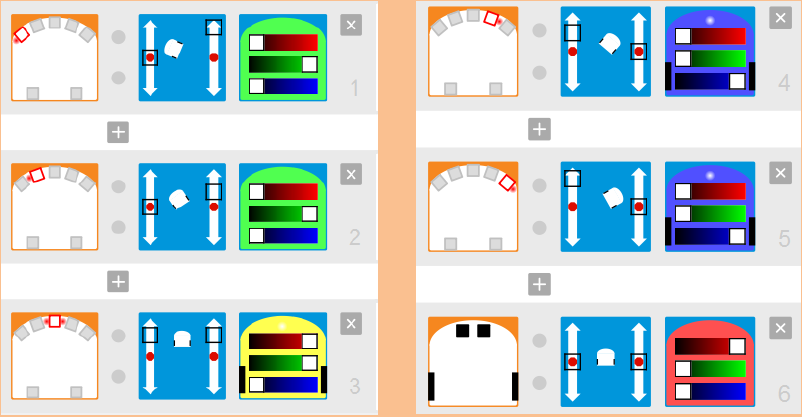 Décris le comportement de Thymio en utilisant les mots « SI » et « ALORS »LE DANSEURSi tu tapes sur ThymioAlors il tourne sur lui-même et s’allume en vert.Le lemming prudentSi tu mets un objet devant ThymioAlors il avance en s’allumant en vert.Si Thymio arrive au bord de la tableAlors il s’arrête et s’éteintLa main magiqueSi tu mets ta main derrière ThymioAlors il avance en s’allumant en roseSi tu enlèves ta mainAlors il s’arrête et s’allume en bleuLe peureuxProgramme Thymio afin qu’il corresponde au programme peureux ( le rouge)De plus :Si Thymio est arrêté, il est en vert et chante.